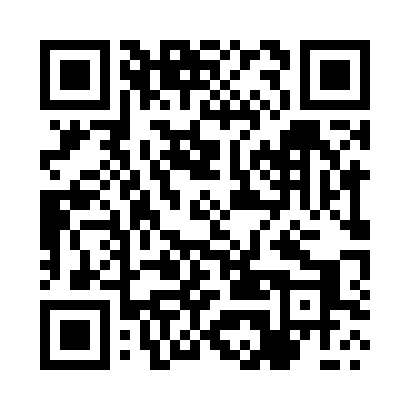 Prayer times for Niemierzewo, PolandWed 1 May 2024 - Fri 31 May 2024High Latitude Method: Angle Based RulePrayer Calculation Method: Muslim World LeagueAsar Calculation Method: HanafiPrayer times provided by https://www.salahtimes.comDateDayFajrSunriseDhuhrAsrMaghribIsha1Wed2:455:2312:526:018:2310:492Thu2:415:2112:526:028:2410:523Fri2:395:1912:526:038:2610:564Sat2:385:1712:526:048:2810:585Sun2:385:1512:526:058:2910:586Mon2:375:1412:526:068:3110:597Tue2:365:1212:526:078:3311:008Wed2:355:1012:526:088:3411:019Thu2:355:0812:526:098:3611:0110Fri2:345:0712:526:108:3811:0211Sat2:335:0512:526:118:3911:0312Sun2:335:0312:526:128:4111:0313Mon2:325:0212:526:138:4311:0414Tue2:315:0012:526:148:4411:0515Wed2:314:5812:526:158:4611:0516Thu2:304:5712:526:168:4711:0617Fri2:294:5512:526:168:4911:0718Sat2:294:5412:526:178:5011:0719Sun2:284:5212:526:188:5211:0820Mon2:284:5112:526:198:5311:0921Tue2:274:5012:526:208:5511:0922Wed2:274:4812:526:218:5611:1023Thu2:264:4712:526:228:5811:1124Fri2:264:4612:526:228:5911:1125Sat2:264:4512:526:239:0011:1226Sun2:254:4412:526:249:0211:1327Mon2:254:4312:536:259:0311:1328Tue2:244:4212:536:269:0411:1429Wed2:244:4112:536:269:0611:1430Thu2:244:4012:536:279:0711:1531Fri2:244:3912:536:289:0811:16